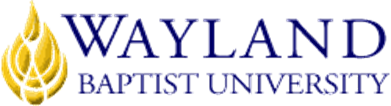 WAYLAND BAPTIST UNIVERSITYAnchorage CampusSchool of Christian StudiesWayland Baptist University Mission StatementWayland Baptist University exists to education students in an academically challenging, learning-focused and distinctively Christian environment for professional success and service to God and humankind.Course and Number THST 4312 VC01Latter ProphetsFall Semester, Session 2 (October 19-December 14)Instructor:  Jeff AndersonInstructor Information Phone: 907-227-0622Email: anderson@wbu.eduOffice Hours:  You may reach me by text, email, or phone. I am available every day except Friday. Please note that Alaska time zone is 3 hours earlier than BlackBoard  (Central) time.Class Time and Location:   This is an online course.Catalog Description:  Intensive examination of the lives and literature of the major and minor prophets of the Hebrew Scripture in relationship to their historical and cultural setting and application of their message to the church of today.Prerequisite:  RLGN 1301 or 1301 and 1302 or 1304.Required Textbooks and Resources:With the change to an 8-week term, I cannot in good conscience assign a second text book. But I will assign additional journal articles and other readings each week in addition to the Bible and the Hays/Longman text.Important message about Automatic Ebook: "Wayland Baptist University has partnered with Automatic Ebook, which is a digital copy of the required textbook available on Blackboard, day one of class. The prices are very competitive with the market and in most cases below the standard cost. If your course is using the Automatic Ebook system, once you access the textbook in the classroom it will ask you if you would like to opt-out.  If you choose NOT to use the Automatic Ebook, you MUST opt-out by the second week of class/census date or you will be charged (and refunds are not available).  The price of the textbook will be billed to your student account. To check the price of the textbook, please locate your required course material at The WBU Bookstore.  Finally, if you are on financial aid and your lender needs a receipt in order to cover the cost of the textbook, receipts are available from the bookstore.”Optional Material:Additional material, if required, will be provided by the instructorCourse Outcome Competencies:  Demonstrate the ability to relate the prophetic tradition in ancient Israel within the history of that nation and describe the institution of prophecy in relationship to the ancient Near East.Demonstrate a knowledge of the major issues in the criticism and interpretation of the prophetic booksDemonstrate a knowledge of the historical background and message of each of the Old Testament Latter prophets and relate that message to the contemporary world.Conduct research and writing at the graduate level. Access academic sources and integrate them into coherent research. Lead the rest of the class in a discussion related to a theme in the Old Testament Prophets that resonates with current events.Attendance Requirements:As stated in the Wayland Catalog, students enrolled at one of the University’s external campuses should make every effort to attend all class meetings. All absences must be explained to the instructor, who will then determine whether the omitted work may be made up. When a student reaches that number of absences considered by the instructor to be excessive, the instructor will so advise the student and file an unsatisfactory progress report with the campus executive director. Any student who misses 25 percent or more of the regularly scheduled class meetings may receive a grade of F in the course. Additional attendance policies for each course, as defined by the instructor in the course syllabus, are considered a part of the University’s attendance policy.Statement on Plagiarism and Academic Dishonesty:Wayland Baptist University observes a zero tolerance policy regarding academic dishonesty. Per university policy as described in the academic catalog, all cases of academic dishonesty will be reported and second offenses will result in suspension from the university.Disability StatementIn compliance with the Americans with Disabilities Act of 1990 (ADA), it is the policy of Wayland Baptist University that no otherwise qualified person with a disability be excluded from participation in, be denied the benefits of, or be subject to discrimination under any education program or activity in the university.  The Coordinator of Counseling Services serves as the coordinator of students with a disability and should be contacted concerning accommodation requests at (806) 291-3765.  Documentation of a disability must accompany any request for accommodations.Course Requirements: Read the appropriate readings in the Bible and the textbook as assigned each week.Complete six weekly Open Book Quizzes on various prophetic books. These quizzes will help you as you walk through the reading mentioned in item 1.Discussion Boards: Regular discussion board forums weekly.Complete a Final Exam as instructed. It will be offered the week of October 5 and will be online. Prepare a 5-7 page research paper on one of the following topics. See Style Guide Requirements in Turabian 9th edition. The Research Paper is due October 3.  No late papers accepted.Oracles against the NationsServant SongsThe Day of Yahweh in Prophetic Rhetoric.The Little Apocalypse of Isa 24-27The Prophetic LawsuitWidows and Orphans in Prophetic RhetoricForeigners in Prophetic RhetoricThe Exodus and Wilderness as Prophetic MotifsProphetic SufferingThe Temple and the Prophetic MessageZion Theology and the ProphetsIs Daniel Among the Prophets?The Prophets and the Political and Religious EstablishmentThe Good and Bad Figs of JeremiahThe New Covenant in Jeremiah and EzekielThe Prophetic CallProphecy in the Ancient Near EastThe Word of YahwehThe Election of Israel and the ProphetsThe Vineyard in Prophetic RhetoricAdultery and Prophetic RhetoricSymbolic Actions and the Prophetic MessageYahweh, the Lord of History and the Prophetic MessageThe Prophetic Call to Rebuild the TempleJustice and Righteousness and the Prophetic MessageProphetic Hope of the Restoration of Israel and JudahBlessing and Curse in Prophetic RhetoricProphecy and the MessiahIconoclastic Prophets in the Biblical TraditionGrading:	Quizzes:		 120 points	Discussion Boards	20 points	Research Paper	100 points	Final Exam	100 points	Discussion Board Facilitation		50 pointsGrade Appeal Statement: “Students shall have protection through orderly procedures against prejudices or capricious academic evaluation. A student who believes that he or she has not been held to realistic academic standards, just evaluation procedures, or appropriate grading, may appeal the final grade given in the course by using the student grade appeal process described in the Academic Catalog. Appeals may not be made for advanced placement examinations or course bypass examinations. Appeals are limited to the final course grade, which may be upheld, raised, or lowered at any stage of the appeal process. Any recommendation to lower a course grade must be submitted through the Vice President of Academic Affairs/Faculty Assembly Grade Appeals Committee for review and approval. The Faculty Assembly Grade Appeals Committee may instruct that the course grade be upheld, raised, or lowered to a more proper evaluation.”Tentative Schedule:  Week of October 19	Introduction to Prophetic Literature	Prophecy in the Ancient Near East	Nature and Function of the ProphetsWeek of October 26	Forms of Prophetic Speech and the Prophets in Contemporary Scholarship	The Prophetic Call and Prophetic Suffering	Justice and Righteousness in the Prophetic MessageWeek of November 2	Writing and Non-Writing Prophets	Assyrian Expansion and Decline	Old Testament Motifs in the Prophets	The Day of the LordWeek of November 9	Servant Songs and Messianic Prophetic Texts	Oracles Against the Nations and Foreigners in Prophetic LiteratureWeek of November 16	Covenants:  Old and New in Prophetic Literature	Jeremiah’s Good and Bad Figs	Symbolic Actions in Prophetic LiteratureWeek of November 23 (Thanksgiving:  No Class)Week of November 30	Iconoclastic Prophets in the Biblical Tradition	Zion Theology, the Election of Israel, and the Restoration of Israel	Week of December 7	The Fall and Rise of the Temple in Prophetic Rhetoric	Research Project DueWeek of December 14	Final ExaminationTitleEditor/AuthorPublisherEdYearISBNNIV Cultural Backgrounds Study BibleWalton and KeenerZondervan12016978-0-310-43158-9The Message of the ProphetsHays and LongmanZondervan12010978-0-310-27152-9